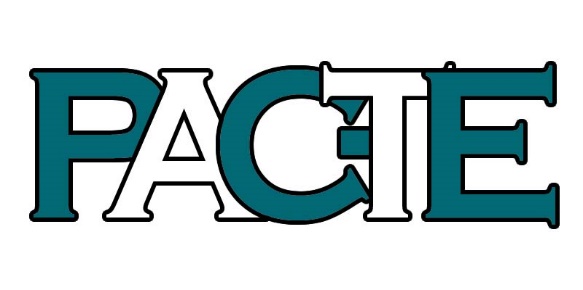 Invoice #1 – PAC-TE Institutional MembershipDATE:  	FOR: ACADEMIC YEAR: To Whom Should the Bill be sent?												TYPE THE NAME AND EMAIL ADDRESS OF EACH PERSON (INSTITUTIONAL MEMBER) BELOW:Place a check next to the amount for your institution:			Amount   #Inst. Membs.Community College									$200		3 Institutions graduating 1-75 teacher education students 2020/2021		$260		3 Institutions graduating 76-150 teacher education students 2020/2021		$320		4 	Institutions graduating 151-225 teacher education students 2020/2021	$380		5 Institutions graduating 226-300 teacher education students 2020/2021	$440		6 Institutions graduating 300 + teacher education students 2020/2021		$500		7 INSTITUTIONS THAT ARE MEMBERS OF AACTE RECEIVE ONE (1) ADDITIONAL REP at no charge Enter that person’s name, title, and email address here. ___________________________________________________________________________Thank you for your continuing support of PAC-TEEmail this completed form to  pacte.exec@gmail.comNameTitleEmail Address